Colour in the objects which might be harmful to swimmerssea urchin     jellyfish     broken glass     sharp objects    rockseel    seaweed     strong current      steep bank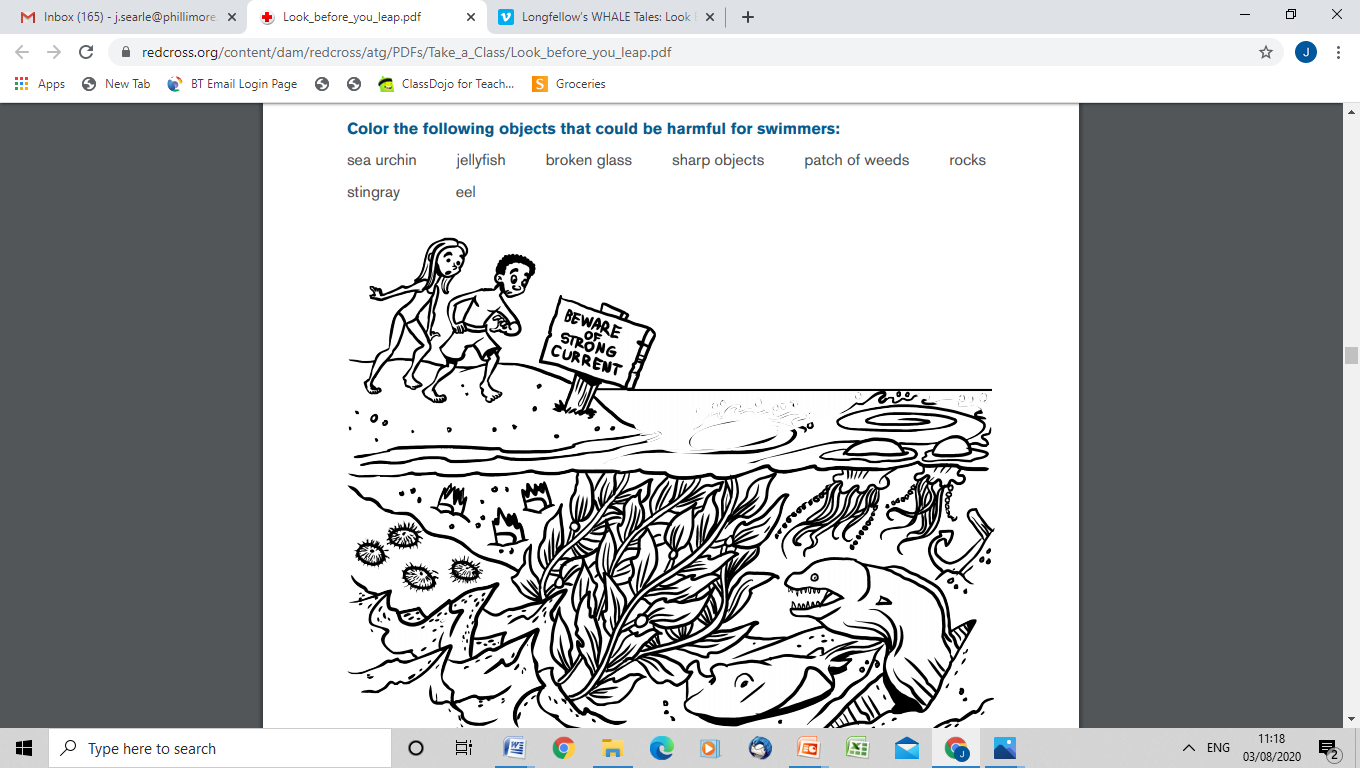 